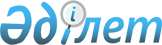 О внесении изменений в решение Аральского районного маслихата Кызылординской области от 29 декабря 2021 года № 200 "О бюджете сельского округа Мергенсай на 2022-2024 годы"
					
			С истёкшим сроком
			
			
		
					Решение Аральского районного маслихата Кызылординской области от 9 сентября 2022 года № 295. Прекращено действие в связи с истечением срока
      Аральский районный маслихат Кызылординской области РЕШИЛ:
      1. Внести в решение Аральского районного маслихата Кызылординской области от 29 декабря 2021 года № 200 "О бюджете сельского округа Мергенсай 2022-2024 годы" следующие изменения:
      пункт 1 изложить в новой редакции:
      1. Утвердить бюджет сельского округа Мергенсай на 2022-2024 годы согласно приложениям 1, 2 и 3, в том числе на 2022 год в следующих объемах:
      1) доходы – 46 812,0 тысяч тенге;
      налоговые поступления – 2 830,0 тысяч тенге;
      неналоговые поступления – 0;
      поступления от продажи основного капитала – 0;
      поступления трансфертов – 43 982,0 тысяч тенге,
      2) затраты – 47 858,0 тысяч тенге;
      3) чистое бюджетное кредитование – 0;
      бюджетные кредиты – 0;
      погашение бюджетных кредитов – 0;
      4) сальдо по операциям с финансовыми активами – 0;
      приобретение финансовых активов – 0;
      поступления от продажи финансовых активов государства – 0;
      5) дефицит (профицит) бюджета – -1046 тысяч тенге;
      6) финансирование дефицита (использование профицита) – 1 046 тысяч тенге.".
      Приложения 1 к указанному решению изложить в новой редакции согласно приложению к настоящему решению.
      2. Настоящее решение вводится в действие с 1 января 2022 года и подлежит официальному опубликованию. Бюджет сельского округа Мергенсай на 2022 год
					© 2012. РГП на ПХВ «Институт законодательства и правовой информации Республики Казахстан» Министерства юстиции Республики Казахстан
				
      Секретарь Аральского Районного маслихата 

Б.Турахметов
Приложение к решению
Аральского районного маслихата
от "9" сентября 2022 года № 295Приложение 1 к решению
Аральского районного маслихата
от "29" декабря 2021 года № 200
Категория 
Категория 
Категория 
Категория 
Сумма на 
2022 год
(тысяч тенге)
Класс
Класс
Класс
Сумма на 
2022 год
(тысяч тенге)
Подкласс
Подкласс
Сумма на 
2022 год
(тысяч тенге)
Наименование
Сумма на 
2022 год
(тысяч тенге)
1
2
3
4
5
1. Доходы
46812
1
Налоговые поступления
2 830
04
Hалоги на собственность
2 830
1
Hалоги на имущество
40
3
Земельный налог
19
4
Hалог на транспортные средства
2 771
4
Поступления трансфертов
43 982
02
Трансферты из вышестоящих органов государственного управления
43 982
3
Трансферты из бюджета района (города областного значения) 
43 982
Функциональная группа
Функциональная группа
Функциональная группа
Функциональная группа
Сумма на 
2022 год
Администратор бюджетных программ
Администратор бюджетных программ
Администратор бюджетных программ
Сумма на 
2022 год
Программа
Программа
Сумма на 
2022 год
Наименование
Сумма на 
2022 год
2. Расходы
47 858
01
Государственные услуги общего характера
34 426
124
Аппарат акима города районного значения, села, поселка, сельского округа
34 426
001
Услуги по обеспечению деятельности акима города районного значения, села, поселка, сельского округа
34 426
05
Здравоохранение
131
124
Аппарат акима района в городе, города районного значения, поселка, села, сельского округа
131
002
Организация в экстренных случаях доставки тяжелобольных людей до ближайшей организации здравоохранения, оказывающей врачебную помощь
131
07
Жилищно-коммунальное хозяйство
476
124
Аппарат акима города районного значения, села, поселка, сельского округа
476
008
Освещение улиц населенных пунктов
235
009
Обеспечение санитарии населенных пунктов
241
08
Культура, спорт, туризм и информационное пространство
12 825
124
Аппарат акима города районного значения, села, поселка, сельского округа
12 825
006
Поддержка культурно-досуговой работы на местном уровне
12 825
3.Чистое бюджетное кредитование
0
Бюджетные кредиты
0
5
Погашение бюджетных кредитов
0
4. Сальдо по операциям с финансовыми активами
0
Приобретение финансовых активов
0
5. Дефицит (профицит) бюджета
-1 046
6. Финансирование дефицита (использование профицита) бюджета
1 046
8
Используемые остатки бюджетных средств
1 046
1
Свободные остатки бюджетных средств
1 046
01
Свободные остатки бюджетных средств
1 046
2
Остатки бюджетных средств на конец отчетного периода
0
01
Остатки бюджетных средств на конец отчетного периода
0